République de Côte d’Ivoire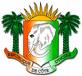 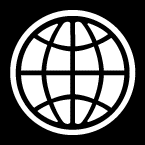 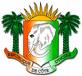 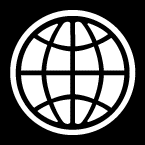 ----------------------------	Projet d’Appui à la Modernisation du Secteur de Transport	(PAMOSET)Les candidats intéressés par cet Appel d’Offre International sont informés que les dates de dépôt des offres et de la séance d’ouverture des plis, sont modifiées comme suit :Dépôt des offres : Lundi 09 Décembre 2019 à 10 H 00 minutes GMT ;Séance d’ouverture des plis : Lundi 09 Décembre 2019 à 10 H 30 minutes GMT. Les autres informations relatives à cet Appel d’Offres International restent inchangées.Initialement les dates de dépôt des offres et de la séance d’ouverture des plis, étaient les suivantes :Dépôt des offres : Mercredi 06 Novembre 2019 à 10 H 00 minutes GMT ;Séance d’ouverture des plis : Mercredi 06 Novembre 2019 à 10 H 30 minutes GMT ;Cellule de Coordination du Projet d’Appui à la Modernisation du Secteur du Transport 
sise aux Deux- plateaux – Vallon, cité LEMANIA, lot 18021er étage à Bureau de la Passation de Marchés08 BP 2346 ABIDJAN 08 –Côte d’IvoireTel : (225) 22 40 90 90 / 91  Fax : (225) 22 41 35 59Adresse électronique : godefroykonan@yahoo.fr - lucrecey@yahoo.fr